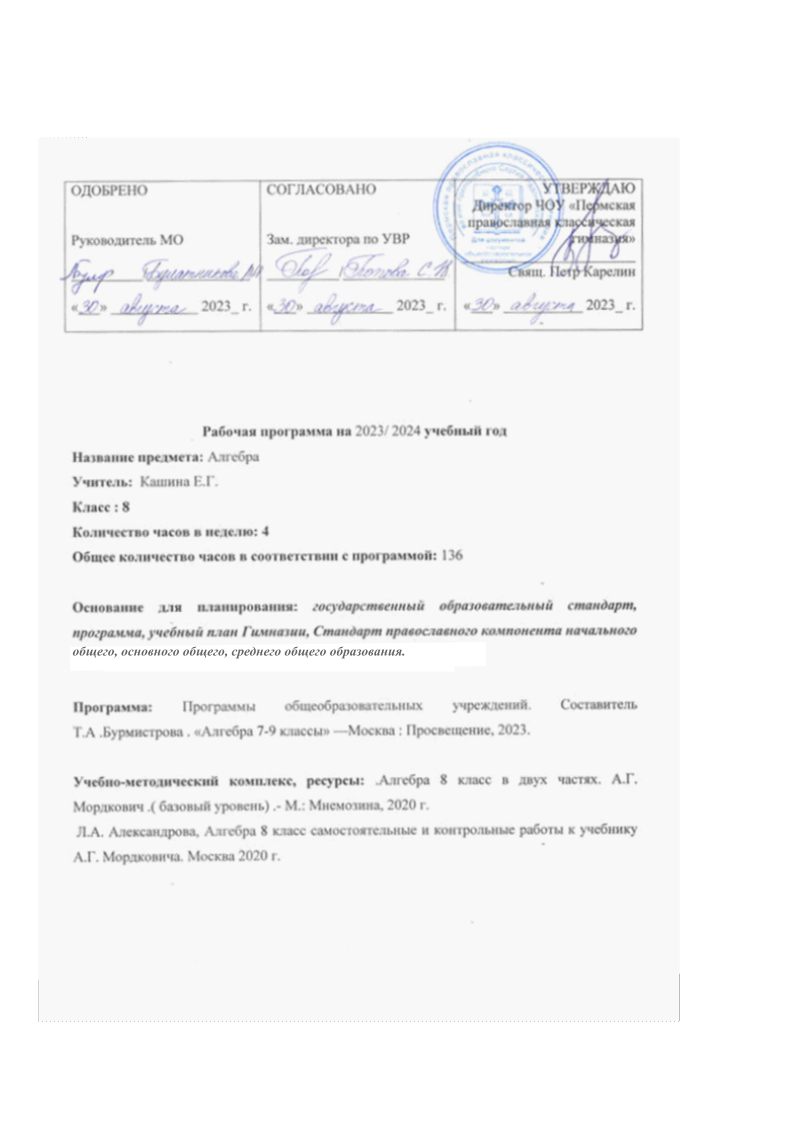 Пояснительная записка к рабочей программе учебного курсаРабочая программа учебного курса алгебры для 8 класса составлена в соответствии с федеральным компонентом государственного образовательного стандарта основного общего образования по математике, на основе примерной программы основного общего образования по математике и авторских программ линий Мордковича А.Г. «Алгебра 8 класс».Содержание программы направлено на освоение учащимися знаний, умений и навыков на базовом уровне, что соответствует Образовательной программе школы. Она включает все темы, предусмотренные федеральным компонентом государственного образовательного стандарта основного общего образования по алгебре.Рабочая программа рассчитана на 136 часа из расчета 4 часа в неделю, согласно 34 рабочих недель. Из общего числа часов – 9 отводится на контрольные работы.Преобладающей формой текущего контроля выступает письменный (самостоятельные и контрольные работы) и устный опрос (собеседование).  В рамках учебного курса «Алгебра» добавлено в него вероятностно-статистическое содержание, предусмотренное программой к изучению в настоящий и предшествующие годы обучения.Для реализации Рабочей программы используется учебно-методический комплект, включающий:Мордкович, А.Г. Алгебра. 8 класс: в 2 ч. Ч. 1: учебник для учащихся общеобразовательных учреждений / А.Г. Мордкович. - М.: Мнемозина, 2023Мордкович, А.Г. Алгебра. 8 класс: в 2 ч. Ч. 1: задачник для учащихся общеобразовательных учреждений / А.Г. Мордкович. - М. : Мнемозина, 2023Александрова, Л.А. Алгебра. 8 класс: самостоятельные работы / Л.А. Александрова. -М. : Мнемозина, 2022Дудницын, Ю.П. Алгебра. 8 класс: контрольные работы / Ю.П. Дудницын, Е.Е. Тульчинская; под ред. А.Г. Мордковича. - М. : Мнемозина, 2022Цели обучения математике:формирование представлений о математике как универсальном языке науки, средстве моделирования явлений и процессов; об идеях и методах математики;развитие логического мышления, пространственного воображения, алгоритмической культуры, критичности мышления на уровне, необходимом для будущей профессиональной деятельности, а также последующего обучения в высшей школе;овладение математическими знаниями и умениями, необходимыми в повседневной жизни, для изучения школьных естественнонаучных дисциплин на базовом уровне, для получения образования в областях, не требующих углубленной математической подготовки;воспитание средствами математики культуры личности, понимания значимости математики для научно-технического прогресса, отношения к математике как к части общечеловеческой культуры через знакомство с историей развития математики, эволюцией математических идей.Задачи обучения:приобретение математических знаний и умений;овладение обобщенными способами мыслительной, творческой деятельности;освоение компетенции: учебно-познавательной, коммуникативной, рефлексивной, личностного саморазвития, ценностно-ориентационной и профессионально-трудового выбора.Требования к уровню подготовки учащихсяТребования к результатам обучения направлены на реализацию личностно ориентированного подходов; освоение учащимися интеллектуальной и практической деятельности; овладение знаниями и умениями, востребованными в повседневной жизни, позволяющими ориентироваться в окружающем мире, значимыми для сохранения окружающей среды и собственного здоровья.Рубрика «Знать/понимать» включает требования к учебному материалу, которые усваиваются и воспроизводятся учащимися.Рубрика «Уметь» включает требования, основанные на более сложных видах деятельности, в том числе творческой: объяснять, изучать, распознавать и описывать, выявлять, сравнивать, определять, анализировать и оценивать, проводить самостоятельный поиск необходимой информации и т.д.В рубрике «Использовать приобретенные знания и умения в практической деятельности и повседневной жизни» представлены требования, выходящие за рамки учебного процесса и нацеленные на решение разнообразных жизненных задач.В результате изучения курса алгебры в 8 классе учащиеся должны:знать/понимать:значение математической науки для решения задач, возникающих в теории и практике; широту и в то же время ограниченность применения математических методов к анализу и исследованию процессов и явлений в природе и обществе;значение практики и вопросов, возникающих в самой математике для формирования и развития математической науки; историю развития понятия числа, создания математического анализа, возникновения и развития геометрии;универсальный характер законов логики математических рассуждений, их применимость во всех областях человеческой деятельности; вероятностный характер различных процессов окружающего мира;уметь:выполнять арифметические действия, сочетая устные и письменные приемы; находить значения корня натуральной степени, степени с рациональным показателем, используя при необходимости вычислительные устройства; пользоваться оценкой и прикидкой при практических расчетах, уметь составлять графы, работать с статистическими данными; составлять буквенные выражения и формулы по условиям задач; осуществлять в выражениях и формулах числовые подстановки и выполнять соответствующие вычисления, осуществлять подстановку одного выражения в другое; выражать из формул одну переменную через остальные;выполнять основные действия со степенями с целыми показателями, с многочленами и алгебраическими дробями; выполнять разложение многочленов на множители; выполнять тождественные преобразования рациональных выражений;применять свойства арифметических квадратов корней для вычисления значений и преобразований числовых выражений, содержащих квадратные корни;решать линейные, квадратные уравнения, сводящиеся к ним, системы двух линейных уравнений;решать линейные и квадратные неравенства с одной переменной;решать текстовые задачи алгебраическим методом, интерпретировать полученный результат, проводить отбор решений, исходя из формулировки задачи;изображать числа точками на координатной прямой;определять координаты точки плоскости, строить точки с заданными координатами; изображать множество решений линейного неравенства;распознавать арифметические и геометрические прогрессии; решать задачи с применением формулы общего члена и суммы нескольких первых членов;находить значения функции, заданной формулой, таблицей, графиком по её аргументу; находить значения аргумента по значению функции, заданной графиком или таблицей;определять свойства функции по ее графику; применять графические представления при решении уравнений, систем, неравенств;описывать свойства изученных функций, строить их графики;извлекать информацию, представленную в таблицах, на диаграммах, графиках; составлять таблицы, строить диаграммы и графики;решать комбинаторные задачи путём систематического перебора возможных вариантов и с использованием правила умножения;вычислять средние значения результатов измерений;находить частоту события, используя собственные наблюдения и готовые статистические данные;находить вероятности случайных событий в простейших случаях;иметь представление о законе больших чисел как о проявлении закономерности в случайной изменчивости и о роли закона больших чисел в природе и обществе;решать следующие жизненно-практические задачи:самостоятельно приобретать и применять знания в различных ситуациях;работать в группах, аргументировать и отстаивать свою точку зрения, уметь слушать других;извлекать учебную информацию на основе сопоставительного анализа объектов;пользоваться предметным указателем, энциклопедией и справочником для нахождения информации;самостоятельно действовать в ситуации неопределенности при решении актуальных для них проблем.решать задачи организованным подбором вариантов, а также с использованием комбинаторных правил и методов;находить частоты значений и частоты событий, в том числе пользуясь результатами проведенных измерений и наблюдений;находить вероятности случайных событий в изученных опытах.Распределение курса по темам                                                            ИТОГО:                  136 ч.Содержание тем учебного курса Вводное повторение курса алгебры (3 ч)Решение задач на повторение пройденного материала.Алгебраические дроби (21 ч)Понятие алгебраической дроби. Основное свойство алгебраической дроби. Сокращение алгебраических дробей.Сложение и вычитание алгебраических дробей.Умножение и деление алгебраических дробей. Возведение алгебраической дроби в степень.Рациональное выражение. Рациональное уравнение. Решение рациональных уравнений (первые представления).Степень с отрицательным целым показателем.Функция . Свойства квадратного корня (18 ч)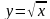 Рациональные числа. Понятие квадратного корня из неотрицательного числа. Иррациональные числа. Множество действительных чисел.Функция  , ее свойства и график. Выпуклость функции. Область значений функции.Свойства квадратных корней. Преобразование выражений, содержащих операцию извлечения квадратного корня. Освобождение от иррациональности в знаменателе дроби. Модуль действительного числа. График функции  . Формула  .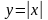 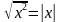 Квадратичная функция. Функция  (18 ч)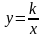 Функция  , ее график, свойства.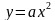 Функция  , ее свойства, график. Гипербола. Асимптота.Построение графиков функций  ,  ,  ,  по известному графику функции  .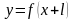 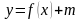 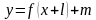 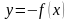 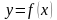 Квадратный трехчлен. Квадратичная функция, ее свойства и график. Понятие ограниченной функции. Построение и чтение графиков кусочных функций, составленных из функций  ,  ,  ,  ,  ,  .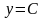 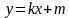 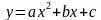 Графическое решение квадратных уравнений.Квадратные уравнения (21 ч)Квадратное уравнение. Приведенное (неприведенное) квадратное уравнение. Полное (неполное) квадратное уравнение. Корень квадратного уравнения. Решение квадратного уравнения методом разложения на множители, методом выделения полного квадрата.Дискриминант. Формулы корней квадратного уравнения. Параметр. Уравнение с параметром (начальные представления).Алгоритм решения рационального уравнения. Биквадратное уравнение. Метод введения новой переменной.Рациональные уравнения как математические модели реальных ситуаций.Частные случаи формулы корней квадратного уравнения.Теорема Виета. Разложение квадратного трехчлена на линейные множители.Иррациональное уравнение. Метод возведения в квадрат.Неравенства (15 ч)Свойства числовых неравенств.Неравенство с переменной. Решение неравенств с переменной. Линейное неравенство. Равносильные неравенства. Равносильное преобразование неравенства.Квадратное неравенство. Алгоритм решения квадратного неравенства.Возрастающая функция. Убывающая функция. Исследование функций на монотонность (с использованием свойств числовых неравенств).Приближенные значения действительных чисел, погрешность приближения, приближение по недостатку и избытку. Стандартный вид числа.Вероятность и статистика (34ч)Описательная статистика. Рассеивание данных.Множества.Вероятность случайного события.Введение в теорию графов.Случайные события.Итоговое повторение курса алгебры 8 класса (6 ч)Решение задач на повторение пройденного материала.Оснащенность образовательного процесса учебным оборудованием для выполнения работ по алгебреПечатные пособияТаблицы по математике;Портреты выдающихся деятелей в области математики.Информационные средстваКоллекция медиаресурсов, электронные базы данных;Интернет.Технические средстваКомпьютер;Мультимедиапроектор;Экран (на штативе или навесной);Интерактивная доска.Учебно-практическое и учебно-лабораторное оборудованиеДоска магнитная с координатной сеткой;Наборы «Части целого на круге», «Простые дроби»;Наборы геометрических тел;Комплект чертёжных инструментов: линейка, транспортир, угольник (30°, 60°), угольник (45°, 45°), циркуль.Развёрнутое тематическое планирование по алгебре к рабочей программе№ п/пНаименование разделов и темВсего часовВ том числе часов:В том числе часов:№ п/пНаименование разделов и темВсего часовУроковКонтрольных работ1Вводное повторение курса алгебры33-2Алгебраические дроби211923Функция  . Свойства квадратного корня181714Квадратичная функция. Функция 181715Квадратные уравнения211926Неравенства151417Вероятность и статистика343228Итоговое повторение642№Тема урокаКол-вочас.Кол-вочас.Тип урокаЭлементы содержанияТребования к уровню подготовкиВид контроляВид контроляВводное повторение курса алгебры (3 ч)Вводное повторение курса алгебры (3 ч)Вводное повторение курса алгебры (3 ч)Вводное повторение курса алгебры (3 ч)Вводное повторение курса алгебры (3 ч)Вводное повторение курса алгебры (3 ч)Вводное повторение курса алгебры (3 ч)Вводное повторение курса алгебры (3 ч)1Свойства степеней. Операции над одночленами и многочленами1Повторение изученногоПовторение изученногоСтепень с натуральным показателем и ее свойстваУметь применять правила умножения и деления степеней с одинаковыми показателями для упрощения числовых и алгебраических выраженийРешение задачРешение задач2Формулы сокращённого умножения. Разложение многочленов на множители1Повторение изученногоПовторение изученногоФормулы сокращённого умножения. Разложение многочленов на множители. Сокращение алгебраических дробейУметь выносить общий множитель за скобки, группировать слагаемые, преобразовывать выражения, используя формулы сокращенного умножения, выделения полного квадрата; сокращать алгебраические дроби, раскладывая выражения на множители, применяя формулы сокращенного умноженияРешение задачРешение задач3Уравнения. Системы уравнений1Повторение изученногоПовторение изученногоЛинейное уравнение, его решение. Текстовые задачи, решение текстовых задач с помощью уравнений. Системы двух линейных уравнений с двумя переменными, их решениеУметь приводить примеры уравнений, решать линейные уравнения. Уметь решать текстовые задачи с помощью уравнений. Уметь решать системы линейных уравнений графическим методом, методом подстановки и методом алгебраического сложенияРешение задачРешение задачАлгебраические дроби (21 час)Алгебраические дроби (21 час)Алгебраические дроби (21 час)Алгебраические дроби (21 час)Алгебраические дроби (21 час)Алгебраические дроби (21 час)Алгебраические дроби (21 час)Алгебраические дроби (21 час)4Основные понятияПонятие алгебраической дроби11Изучение нового материала, закрепление изученногоИзучение нового материала, закрепление изученногоАлгебраическая дробь. Числитель дроби, знаменатель дроби. Область допустимых значенийИметь представление о числителе, знаменателе алгебраической дроби, значении алгебраической дроби и о значении переменной, при которой алгебраическая дробь не имеет смысла. Уметь находить рациональным способом значение алгебраической дроби, обосновывать своё решение, устанавливать, при каких значениях переменной не имеет смысла алгебраическая дробьРабота с конспектом, с книгой и наглядными пособиями по группамРабота с конспектом, с книгой и наглядными пособиями по группам5Основное свойство алгебраической дроби21Изучение нового материала, закрепление изученногоИзучение нового материала, закрепление изученногоОсновное свойство алгебраической дробиЗнать основное свойство алгебраической дроби, о действиях: сокращение дробей, приведение дроби к общему знаменателю. Уметь преобразовывать пары алгебраических дробей к дроби с одинаковыми знаменателями, раскладывать числитель и знаменатель дроби на простые множители несколькими способамиСоставление опорного конспекта, решение задачСоставление опорного конспекта, решение задач6Сокращение алгебраических дробей1Закрепление изученногоЗакрепление изученногоСокращение алгебраических дробейЗнать основное свойство алгебраической дроби, о действиях: сокращение дробей, приведение дроби к общему знаменателю. Уметь преобразовывать пары алгебраических дробей к дроби с одинаковыми знаменателями, раскладывать числитель и знаменатель дроби на простые множители несколькими способамиРешение задачРешение задач7Сложение и вычитание алгебраических дробей с одинаковыми знаменателямиПравило сложения и вычитания алгебраических дробей с одинаковыми знаменателями21Изучение нового материала, закрепление изученногоИзучение нового материала, закрепление изученногоАлгебраическая дробь. Алгоритм сложения (вычитания) алгебраических дробей с одинаковыми знаменателямиЗнать правило сложения и вычитания алгебраических дробей с одинаковыми знаменателями. Уметь складывать и вычитать алгебраические дроби с одинаковыми знаменателямиСоставление опорного конспекта, решение задачСоставление опорного конспекта, решение задач8Сложение и вычитание алгебраических дробей с одинаковыми знаменателями1Закрепление изученногоЗакрепление изученногоСложение и вычитание алгебраических дробей с одинаковыми знаменателямиЗнать правило сложения и вычитания алгебраических дробей с одинаковыми знаменателями. Уметь складывать и вычитать алгебраические дроби с одинаковыми знаменателямиРабота по карточкамРабота по карточкам9Сложение и вычитание алгебраических дробей с разными знаменателямиПравило приведения алгебраических дробей к общему знаменателю41Изучение нового материала, закрепление изученногоИзучение нового материала, закрепление изученногоУпрощение выражений. Сложение и вычитание алгебраических дробей с разными знаменателями, наименьший общий знаменательЗнать алгоритм сложения и вычитания дробей с разными знаменателями, правило приведения алгебраических дробей к общему знаменателю. Уметь находить общий знаменатель нескольких дробей, складывать и вычитать дроби с разными знаменателямиСоставление опорного конспекта, решение задачСоставление опорного конспекта, решение задач10Правило сложения и вычитания алгебраических дробей с разными знаменателямиИзучение нового материала, закрепление изученногоИзучение нового материала, закрепление изученногоАлгоритм сложения (вычитания) алгебраических дробей с разными знаменателямиЗнать алгоритм сложения и вычитания дробей с разными знаменателями. Уметь складывать и вычитать алгебраические дроби с разными знаменателямиСоставление опорного конспекта, решение задачСоставление опорного конспекта, решение задач11Сложение и вычитание алгебраических дробей с разными знаменателями1Закрепление изученногоЗакрепление изученногоСложение и вычитание алгебраических дробей с разными знаменателямиЗнать алгоритм сложения и вычитания дробей с разными знаменателями. Уметь складывать и вычитать алгебраические дроби с разными знаменателямиСамостоятельная работаСамостоятельная работа12Сложение и вычитание алгебраических дробей1Закрепление изученногоЗакрепление изученногоСложение и вычитание алгебраических дробей с разными знаменателямиЗнать алгоритм сложения и вычитания дробей с разными знаменателями. Уметь складывать и вычитать алгебраические дроби с разными знаменателямиРешение задачРешение задач13Контрольная работа по алгебре №1 «Сложение и вычитание алгебраических дробей»1Контроль и оценка знанийКонтроль и оценка знанийОсновное свойство алгебраической дроби. Сокращение алгебраических дробей. Сложение и вычитание алгебраических дробейУметь находить рациональным способом значение алгебраической дроби, преобразовывать пары алгебраических дробей, складывать и вычитать алгебраические дробиРешение контрольных заданийРешение контрольных заданий14Умножение и деление алгебраических дробей. Возведение алгебраической дроби в степеньПравило умножения и деления алгебраических дробей31Изучение нового материала, закрепление изученногоИзучение нового материала, закрепление изученногоПравило умножения и деления алгебраических дробейЗнать правило умножения и деления алгебраических дробей. Уметь умножать и делить алгебраические дроби, преобразовывать выражения, содержащие алгебраические дробиФронтальная работа с классом, решение задачФронтальная работа с классом, решение задач15Умножение и деление алгебраических дробей1Закрепление изученногоЗакрепление изученногоУмножение и деление алгебраических дробей. Преобразование выражений, содержащих алгебраические дробиЗнать правило умножения и деления алгебраических дробей. Уметь умножать и делить алгебраические дроби, преобразовывать выражения, содержащие алгебраические дробиУстный опрос, решение задачУстный опрос, решение задач16Возведение алгебраической дроби в степень1Изучение нового материала, закрепление изученногоИзучение нового материала, закрепление изученногоУмножение и деление алгебраических дробей. Возведение алгебраических дробей в степень. Преобразование выражений, содержащих алгебраические дробиЗнать правило умножения и деления алгебраических дробей. Уметь умножать и делить алгебраические дроби, преобразовывать выражения, содержащие алгебраические дроби, возводить алгебраические дроби в степеньУстный опрос, решение задачУстный опрос, решение задач17Преобразование рациональных выраженийРациональные выражения31Изучение нового материала, закрепление изученногоИзучение нового материала, закрепление изученногоПреобразование рациональных выражений. Рациональные выраженияЗнать, как преобразовывают рациональные выражения, используя все действия с алгебраическими дробями. Умение выполнять преобразования рациональных выражений, используя все действия с алгебраическими дробямиСоставление опорного конспекта, решение задачСоставление опорного конспекта, решение задач18Преобразование рациональных выражений1Закрепление изученногоЗакрепление изученногоПреобразование рациональных выражений. Рациональные выраженияЗнать, как преобразовывают рациональные выражения, используя все действия с алгебраическими дробями. Умение выполнять преобразования рациональных выражений, используя все действия с алгебраическими дробямиУстный опрос, решение задачУстный опрос, решение задач19Доказательство тождеств1Закрепление изученногоЗакрепление изученногоПреобразование рациональных выражений. Рациональные выражения. Доказательство тождестваУметь преобразовывать рациональные выражения, используя все действия с алгебраическими дробями; доказывать тождестваРабота по карточкамРабота по карточкам20Первые представления о решении рациональных уравненийАлгоритм решения простейших рациональных уравнений21Изучение нового материала, закрепление изученногоИзучение нового материала, закрепление изученногоРациональное уравнение. Способ освобождения от знаменателейЗнать, как решать рациональные уравнения. Уметь решать рациональные уравненияСоставление опорного конспекта, решение задачСоставление опорного конспекта, решение задач21Решение простейших рациональных уравнений1Закрепление изученногоЗакрепление изученногоРациональное уравнение. Способ освобождения от знаменателейЗнать, как решать рациональные уравнения. Уметь решать рациональные уравненияИндивидуальная работа по карточкамИндивидуальная работа по карточкам22Степень с отрицательным целым показателемСтепень с отрицательным целым показателем21Изучение нового материала, закрепление изученногоИзучение нового материала, закрепление изученногоСтепень с натуральным показателем, степень с отрицательным показателемИметь представление о степени с натуральным показателем, о степени с отрицательным показателем, умножении, делении и возведении в степень степени числа. Уметь упрощать выражения, используя определение степени с отрицательным показателем и свойства степениСоставление опорного конспекта, решение задачСоставление опорного конспекта, решение задач23Свойства степеней с отрицательным целым показателем1Закрепление изученногоЗакрепление изученногоСтепень с натуральным показателем, степень с отрицательным показателем. Умножение, деление и возведение в степень степени числаИметь представление о степени с натуральным показателем, о степени с отрицательным показателем, умножении, делении и возведении в степень степени числа. Уметь упрощать выражения, используя определение степени с отрицательным показателем и свойства степениСамостоятельная работаСамостоятельная работа24Контрольная работа по алгебре №2 «Алгебраические дроби»1Контроль и оценка знанийКонтроль и оценка знанийСокращение алгебраических дробей. Арифметические операции с алгебраическими дробями. Решение простейших рациональных уравненийУметь преобразовывать рациональные выражения, доказывать тождества, решать рациональные уравнения способом освобождения от знаменателейРешение контрольных заданийРешение контрольных заданийФункция  . Свойства квадратного корня (18 часов)Функция  . Свойства квадратного корня (18 часов)Функция  . Свойства квадратного корня (18 часов)Функция  . Свойства квадратного корня (18 часов)Функция  . Свойства квадратного корня (18 часов)Функция  . Свойства квадратного корня (18 часов)Функция  . Свойства квадратного корня (18 часов)Функция  . Свойства квадратного корня (18 часов)25Рациональные числаМножество рациональных чисел21Изучение нового материала, закрепление изученногоИзучение нового материала, закрепление изученногоМножество рациональных чисел. Знак принадлежности, знак включения, символы математического языкаЗнать понятия рациональных чисел, бесконечная десятичная периодическая дробь. Уметь любое рациональное число записать в виде конечной десятичной дроби и наоборотСоставление опорного конспекта, решение задачСоставление опорного конспекта, решение задач26Рациональные числа как бесконечные десятичные периодические дроби1Изучение нового материала, закрепление изученногоИзучение нового материала, закрепление изученногоБесконечные десятичные периодические дроби, период. Чисто периодическая дробь, смешанно периодическая дробьЗнать понятия рациональных чисел, бесконечная десятичная периодическая дробь. Уметь любое рациональное число записать в виде конечной десятичной дроби и наоборотУстный опрос, решение задачУстный опрос, решение задач27Понятие квадратного корня из неотрицательного числаПонятие квадратного корня из неотрицательного числа21Изучение нового материала, закрепление изученногоИзучение нового материала, закрепление изученногоКвадратный корень. Квадратный корень из неотрицательного числа. Подкоренное выражение. Извлечение квадратного корня. Иррациональные числа. Кубический корень из неотрицательного числаЗнать действительные и иррациональные числа. Уметь извлекать квадратные корни из неотрицательного числа. Уметь решать квадратные уравнения, корнями которого являются иррациональные числа и простейшие иррациональные уравненияУстный опрос, решение задачУстный опрос, решение задач28Корень n-й степени из неотрицательного числа1Закрепление изученногоЗакрепление изученногоКвадратный корень. Квадратный корень из неотрицательного числа. Корень n-й степени из неотрицательного числаЗнать действительные и иррациональные числа. Уметь извлекать квадратные корни из неотрицательного числа. Уметь решать квадратные уравнения, корнями которого являются иррациональные числа и простейшие иррациональные уравненияУстный опрос, индивидуальная работа по карточкамУстный опрос, индивидуальная работа по карточкам29Иррациональные числа1Изучение нового материала, закрепление изученногоИзучение нового материала, закрепление изученногоИррациональные числа. Бесконечная десятичная непериодическая дробь. Иррациональные выраженияЗнать понятия иррациональных чисел, бесконечная десятичная непериодическая дробь. Уметь доказать иррациональность числаСоставление опорного конспекта, решение задачСоставление опорного конспекта, решение задач30Множество действительных чисел1Изучение нового материала, закрепление изученногоИзучение нового материала, закрепление изученногоМножество действительных чисел. Взаимно однозначное соответствие. Сравнение действительных чисел. Действия над действительными числамиЗнать о делимости целых чисел, о делении с остатком. Уметь решать задачи с целочисленными неизвестнымиУстный опрос, решение задачУстный опрос, решение задач31Функция  , ее свойства и графикФункция  , ее график21Изучение нового материала, закрепление изученногоИзучение нового материала, закрепление изученногоФункция  График функции 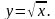 Уметь строить график функции  ,
знать её свойства. Уметь читать графики функций, решать графически уравнения и системы уравненийСоставление опорного конспекта, решение задачСоставление опорного конспекта, решение задач32Свойства функции 1Изучение нового материала, закрепление изученногоИзучение нового материала, закрепление изученногоФункция  Свойства функции  . Выпуклость вниз, Выпуклость вверх. Область значений функцииУметь строить график функции  ,
знать её свойства. Уметь читать графики функций, решать графически уравнения и системы уравненийУстный опрос, самостоятельная работаУстный опрос, самостоятельная работа33Свойства квадратных корнейСвойства квадратных корней21Изучение нового материала, закрепление изученногоИзучение нового материала, закрепление изученногоКвадратный корень из произведения. Квадратный корень из дроби. Вычисление корнейЗнать свойства квадратных корней. Уметь применять свойства квадратных корней для упрощения выражений и вычисления корнейСоставление опорного конспекта, решение задачСоставление опорного конспекта, решение задач34Применение свойств квадратных корней для упрощения выражений1Закрепление изученногоЗакрепление изученногоКвадратный корень из произведения. Квадратный корень из дроби. Вычисление корнейЗнать свойства квадратных корней. Уметь применять свойства квадратных корней для упрощения выражений и вычисления корнейУстный опрос, индивидуальная работа по карточкамУстный опрос, индивидуальная работа по карточкам35Преобразование выражений, содержащих операцию извлечения квадратного корняОперации вынесения множителя из-под знака квадратного корня, внесения множителя под знак квадратного корня41Изучение нового материала, закрепление изученногоИзучение нового материала, закрепление изученногоОперации вынесения множителя из-под знака квадратного корня, внесения множителя под знак квадратного корняИметь представление об операциях вынесения множителя из-под знака квадратного корня, внесения множителя под знак квадратного корня. Уметь выносить множитель из-под знака квадратного корня, вносить множитель под знак квадратного корняСоставление опорного конспекта, решение задачСоставление опорного конспекта, решение задач36Операция освобождения от иррациональности в знаменателе1Изучение нового материала, закрепление изученногоИзучение нового материала, закрепление изученногоОперация освобождения от иррациональности в знаменателеИметь представление об операции освобождения от иррациональности в знаменателе. Уметь освобождаться от иррациональности в знаменателеУстный опрос, решение задачУстный опрос, решение задач37Преобразование выражений, содержащих операцию извлечения квадратного корня1Закрепление изученногоЗакрепление изученногоПреобразование выражений, содержащих операцию извлечения квадратного корняУметь выполнять преобразования, содержащие операцию извлечения корня, освобождаться от иррациональности в знаменателеУстный опрос, решение задачУстный опрос, решение задач38Преобразование выражений, содержащих операцию извлечения квадратного корня1Закрепление изученногоЗакрепление изученногоПреобразование выражений, содержащих операцию извлечения квадратного корняУметь выполнять преобразования, содержащие операцию извлечения корня, освобождаться от иррациональности в знаменателеСамостоятельная работаСамостоятельная работа39Контрольная работа по алгебре № 3 «Рациональные числа»1Контроль и оценка знанийКонтроль и оценка знанийКвадратный корень из неотрицательного числа. Функция  , ее свойства и график. Рациональные, иррациональные и действительные числаУметь преобразовывать выражения, содержащие операцию извлечения квадратного корня, применяя свойства квадратных корней, читать графики функцийРешение контрольных заданийРешение контрольных заданий40Модуль действительного числаМодуль действительного числа и его свойства31Изучение нового материала, закрепление изученногоИзучение нового материала, закрепление изученногоМодуль действительного числа. Свойства модуля действительного числаЗнать определение модуля действительного числа. Уметь применять свойства модуля и решать модульные неравенстваУстный опрос, решение задачУстный опрос, решение задач41Геометрический смысл модуля действительного числа1Изучение нового материала, закрепление изученногоИзучение нового материала, закрепление изученногоГеометрический смысл модуля действительного числаЗнать определение модуля действительного числа. Уметь применять свойства модуля и решать модульные неравенстваФронтальная работа с классом, решение задачФронтальная работа с классом, решение задач42Функция  . Тождество 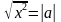 1Изучение нового материала, закрепление изученногоИзучение нового материала, закрепление изученногоФункция  . Тождество Самостоятельная работаСамостоятельная работаКвадратичная функция. Функция  (18 часов)Квадратичная функция. Функция  (18 часов)Квадратичная функция. Функция  (18 часов)Квадратичная функция. Функция  (18 часов)Квадратичная функция. Функция  (18 часов)Квадратичная функция. Функция  (18 часов)Квадратичная функция. Функция  (18 часов)Квадратичная функция. Функция  (18 часов)43Функция  , ее свойства и график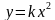 Функция  , ее график21Изучение нового материала, закрепление изученногоИзучение нового материала, закрепление изученногоФункция  , ее график. Парабола, вершины параболы, ось симметрии параболы, ветви параболыИметь представления о функции вида  ,о ее графике и свойствах. Уметь строить график функции Составление опорного конспекта, решение задачСоставление опорного конспекта, решение задач44Свойства функции 1Изучение нового материала, закрепление изученногоИзучение нового материала, закрепление изученногоСвойства функции  . Ограниченность функции снизу, ограниченность функции сверхуЗнать свойства функции и их описание по графику построенной функцииУстный опрос, решение задачУстный опрос, решение задач45Функция  , ее свойства и графикФункция  , ее график31Изучение нового материала, закрепление изученногоИзучение нового материала, закрепление изученногоФункция  , ее график. Гипербола, ветви гиперболы, асимптоты, центр симметрии гиперболы. Обратная пропорциональность, коэффициент обратной пропорциональностиИметь представления о функции вида  , о ее графике и свойствах. Уметь строить график функции Составление опорного конспекта, решение задачСоставление опорного конспекта, решение задач46Свойства функции1Изучение нового материала, закрепление изученногоИзучение нового материала, закрепление изученногоСвойства функцииЗнать свойства функции и их описание по графику построенной функцииФронтальная работа с классом, решение задачФронтальная работа с классом, решение задач47Функции  1Закрепление изученногоЗакрепление изученногоФункция  , ее свойства и график. Функция  , ее свойства и графикЗнать свойства функций   и их описание по графику построенной функции. Уметь строить графики функций  Самостоятельная работаСамостоятельная работа48Контрольная работа «Функции   »1Контроль и оценка знанийКонтроль и оценка знанийФункция  , ее свойства и график. Функция  , ее свойства и графикЗнать свойства функций   и их описание по графику построенной функции. Уметь строить графики функций  Решение контрольных заданийРешение контрольных заданий49Как построить график функции  , если известен график функции Алгоритм построения графика функции21Изучение нового материала, закрепление изученногоИзучение нового материала, закрепление изученногоАлгоритм построения графика функции . Параллельный перенос, параллельный перенос вправо (влево), вспомогательная система координатИметь представление, как с помощью параллельного переноса вправо или влево построить график функции .Уметь по алгоритму построить график функции  , прочитать его и описать свойстваСоставление опорного конспекта, решение задачСоставление опорного конспекта, решение задач50Построение графика функции1Закрепление изученногоЗакрепление изученногоАлгоритм построения графика функции . Параллельный перенос, параллельный перенос вправо (влево), вспомогательная система координатИметь представление, как с помощью параллельного переноса вправо или влево построить график функции .Уметь по алгоритму построить график функции  , прочитать его и описать свойстваРешение задачРешение задач51Как построить график функции  , если известен график функции Алгоритм построения графика функции21Изучение нового материала, закрепление изученногоИзучение нового материала, закрепление изученногоАлгоритм построения графика функции . Параллельный перенос, параллельный перенос вправо (влево), вспомогательная система координатИметь представление, как с помощью параллельного переноса вправо или влево построить график функции .Уметь по алгоритму построить график функции  , прочитать его и описать свойстваСоставление опорного конспекта, решение задачСоставление опорного конспекта, решение задач52Построение графика функции1Закрепление изученногоЗакрепление изученногоАлгоритм построения графика функции . Параллельный перенос, параллельный перенос вправо (влево), вспомогательная система координатИметь представление, как с помощью параллельного переноса вправо или влево построить график функции .Уметь по алгоритму построить график функции  , прочитать его и описать свойстваРешение задачРешение задач53Как построить график функции  , если известен график функции Алгоритм построения графика функции21Изучение нового материала, закрепление изученногоИзучение нового материала, закрепление изученногоАлгоритм построения графика функции . Параллельный перенос, параллельный перенос вправо (влево), вспомогательная система координатИметь представление, как с помощью параллельного переноса вправо или влево построить график функции .Уметь по алгоритму построить график функции  , прочитать его и описать свойстваСоставление опорного конспекта, решение задачСоставление опорного конспекта, решение задач54Построение графика функции1Закрепление изученногоЗакрепление изученногоАлгоритм построения графика функции . Параллельный перенос, параллельный перенос вправо (влево), вспомогательная система координатИметь представление, как с помощью параллельного переноса вправо или влево построить график функции .Уметь по алгоритму построить график функции  , прочитать его и описать свойстваСамостоятельная работаСамостоятельная работа55Функция  , ее свойства и графикФункция  , ее график31Изучение нового материала, закрепление изученногоИзучение нового материала, закрепление изученногоФункция  , ее график. Квадратный трехчлен. Квадратичная функция. Алгоритм построения параболы Иметь представление о функции  , о ее графике и свойствах. Уметь строить график функции Составление опорного конспекта, решение задачСоставление опорного конспекта, решение задач56Свойства функции1Изучение нового материала, закрепление изученногоИзучение нового материала, закрепление изученногоФункция  , ее график. Свойства функцииУметь строить график функции , описывать свойства по графикуУстный опрос, решение задачУстный опрос, решение задач57Функция 1Закрепление изученногоЗакрепление изученногоФункция  , ее график. Свойства функцииУметь строить график функции , описывать свойства по графикуСамостоятельная работаСамостоятельная работа58Графическое решение квадратных уравненийСпособы графического решения квадратных уравнений21Изучение нового материала, закрепление изученногоИзучение нового материала, закрепление изученногоСпособы графического решения квадратных уравненийЗнать способы графического решения квадратных уравнений. Уметь свободно применять несколько способов графического решения уравненийСоставление опорного конспекта, решение задачСоставление опорного конспекта, решение задач59Графическое решение квадратных уравнений1Закрепление изученногоЗакрепление изученногоСпособы графического решения квадратных уравненийЗнать способы графического решения квадратных уравнений. Уметь свободно применять несколько способов графического решения уравненийУстный опрос, решение задачУстный опрос, решение задач60Контрольная работа по алгебре №4 «Квадратичная функция. Функция  »1Контроль и оценка знанийКонтроль и оценка знанийФункция  , ее свойства и график. Функция  , ее свойства и графикЗнать свойства функций  и их описание по графику. Уметь строить графики функций   . Уметь свободно применять несколько способов графического решения уравненийРешение контрольных заданийРешение контрольных заданийКвадратные уравнения (21 час)Квадратные уравнения (21 час)Квадратные уравнения (21 час)Квадратные уравнения (21 час)Квадратные уравнения (21 час)Квадратные уравнения (21 час)Квадратные уравнения (21 час)Квадратные уравнения (21 час)61Основные понятияПонятие квадратного уравнения21Изучение нового материала, закрепление изученногоИзучение нового материала, закрепление изученногоКвадратное уравнение. Первый коэффициент, второй коэффициент, свободный член. Приведенное квадратное уравнение. Неприведенное квадратное уравнение. Полное квадратное уравнение. Неполное квадратное уравнениеИметь представление о полном и неполном квадратном уравнении, о решении неполного квадратного уравнения. Уметь решать
неполные квадратные уравнения и полные квадратные уравнения, разложив его левую часть на множителиСоставление опорного конспекта, решение задачСоставление опорного конспекта, решение задач62Корни квадратного уравнения1Изучение нового материала, закрепление изученногоИзучение нового материала, закрепление изученногоКорень квадратного уравнения. Корень квадратного трехчленаУметь решать неполные квадратные уравнения и полные квадратные уравнения, разложив его левую часть на множителиУстный опрос, решение задачУстный опрос, решение задач63Формулы корней квадратных уравненийФормулы корней квадратных уравнений31Изучение нового материала, закрепление изученногоИзучение нового материала, закрепление изученногоДискриминант квадратного уравнения. Формулы корней квадратного уравнения. Число корней квадратного уравненияИметь представление о дискриминанте квадратного уравнения, формулах корней квадратного уравнения, об алгоритме решения квадратного уравненияСоставление опорного конспекта, решение задачСоставление опорного конспекта, решение задач64Алгоритм решения квадратного уравнения1Изучение нового материала, закрепление изученногоИзучение нового материала, закрепление изученногоПравило решения квадратного уравнения. Параметр. Уравнение с параметромЗнать алгоритм вычисления корней квадратного уравнения, используя дискриминант. Уметь решать квадратные уравнения по алгоритму, привести примерыУстный опрос, решение задачУстный опрос, решение задач65Решение квадратных уравнений1Закрепление изученногоЗакрепление изученногоФормулы корней квадратного уравнения. Решение квадратных уравненийУметь решать квадратные уравненияСамостоятельная работаСамостоятельная работа66Рациональные уравненияАлгоритм решения рационального уравнения31Изучение нового материала, закрепление изученногоИзучение нового материала, закрепление изученного
Рациональное выражение. Рациональное уравнение. Алгоритм решения рационального уравненияИметь представление о рациональных уравнениях и об их решении. Знать алгоритм решения рациональных уравненийСоставление опорного конспекта, решение задачСоставление опорного конспекта, решение задач67Решение рациональных уравнений методом введения новой переменной1Изучение нового материала, закрепление изученногоИзучение нового материала, закрепление изученногоМетод введения новой переменной. Биквадратное уравнение. Решение рациональных уравнений методом введения новой переменнойУметь решать рациональные уравнения по заданному алгоритму и методом введения новой переменнойУстный опрос, решение задачУстный опрос, решение задач68Решение рациональных уравнений1Закрепление изученногоЗакрепление изученногоМетод введения новой переменной. Биквадратное уравнение. Решение рациональных уравнений методом введения новой переменнойУметь решать рациональные уравнения по заданному алгоритму и методом введения новой переменнойРешение задачРешение задач69Контрольная работа по алгебре №5 «Рациональные уравнения»1Контроль и оценка знанийКонтроль и оценка знанийКвадратные уравнения. Рациональные уравненияУметь разложить квадратный трехчлен на множители, решать квадратные уравнения по формулам корней квадратного уравнения, решать рациональные уравненияРешение контрольных заданийРешение контрольных заданий70Рациональные уравнения как математические модели реальных ситуацийРешение задач на движение по дороге с помощью рациональных уравнений41Изучение нового материала, закрепление изученногоИзучение нового материала, закрепление изученногоРациональные уравнения, математическая модель реальной ситуации, решение задач на движение по дороге с помощью рациональных уравненийУметь решать задачи на движение по дороге, выделяя основные этапы математического моделированияСоставление опорного конспекта, решение задачСоставление опорного конспекта, решение задач71Решение задач на движение по воде с помощью рациональных уравненийИзучение нового материала, закрепление изученногоИзучение нового материала, закрепление изученногоРациональные уравнения, математическая модель реальной ситуации, решение задач на движение по воде с помощью рациональных уравненийУметь решать задачи на движение по воде, выделяя основные этапы математического моделированияСоставление опорного конспекта, решение задачСоставление опорного конспекта, решение задач72Решение задач на числовые величины с помощью рациональных уравнений1Изучение нового материала, закрепление изученногоИзучение нового материала, закрепление изученногоРациональные уравнения, математическая модель реальной ситуации, решение задач на числовые величины с помощью рациональных уравненийУметь решать задачи на числа, выделяя основные этапы математического моделированияСоставление опорного конспекта, решение задачСоставление опорного конспекта, решение задач73Рациональные уравнения как математические модели реальных ситуаций1Закрепление изученногоЗакрепление изученногоРациональные уравнения, математическая модель реальной ситуации, решение задач на составление уравненийУметь решать задачи с помощью рациональных уравнений, выделяя основные этапы математического моделированияСамостоятельная работаСамостоятельная работа74Еще одна формула корней квадратного уравненияАлгоритм решения квадратного уравнения с четным вторым коэффициентом21Изучение нового материала, закрепление изученногоИзучение нового материала, закрепление изученногоКвадратное уравнение с четным вторым коэффициентом, формулы корней квадратного уравнения с четным вторым коэффициентомЗнать алгоритм вычисления корней квадратного уравнения с четным вторым коэффициентом, используя дискриминант. Уметь решать квадратные уравнения с четным вторым коэффициентом по алгоритмуСоставление опорного конспекта, решение задачСоставление опорного конспекта, решение задач75Решение квадратных уравнений с четным вторым коэффициентом1Закрепление изученногоЗакрепление изученногоКвадратное уравнение с четным вторым коэффициентом, формулы корней квадратного уравнения с четным вторым коэффициентомЗнать алгоритм вычисления корней квадратного уравнения с четным вторым коэффициентом, используя дискриминант. Уметь решать квадратные уравнения с четным вторым коэффициентом по алгоритмуУстный опрос, решение задачУстный опрос, решение задач76Теорема ВиетаТеорема Виета21Изучение нового материала, закрепление изученногоИзучение нового материала, закрепление изученногоТеорема Виета, обратная теорема Виета, симметрическое выражение с двумя переменнымиИметь представление о теореме Виета и об обратной теореме Виета, о симметрических выражениях с двумя переменными. Уметь применять теорему Виета и обратную теорему Виета, решая квадратные уравненияСоставление опорного конспекта, решение задачСоставление опорного конспекта, решение задач77Применение теоремы Виета при решении квадратных уравнений1Закрепление изученногоЗакрепление изученногоТеорема Виета, обратная теорема Виета, симметрическое выражение с двумя переменнымиИметь представление о теореме Виета и об обратной теореме Виета, о симметрических выражениях с двумя переменными. Уметь применять теорему Виета и обратную теорему Виета, решая квадратные уравненияРешение задачРешение задач78Контрольная работа по алгебре №6 «Квадратные уравнения»1Контроль и оценка знанийКонтроль и оценка знанийКвадратные уравнения. Рациональные уравнения. Теорема ВиетаУметь, решать квадратные уравнения, решать рациональные уравнения, решать задачи с помощью рациональных уравненийРешение контрольных заданийРешение контрольных заданий79Иррациональные уравненияАлгоритм решения иррационального уравнения31Изучение нового материала, закрепление изученногоИзучение нового материала, закрепление изученногоИррациональные уравнения, метод возведения в квадрат, проверка корней, равносильные уравнения, равносильные преобразования уравнения, неравносильные преобразования уравненияИметь представление об иррациональных уравнениях, о равносильных уравнениях, о равносильных преобразованиях уравнений, о неравносильных преобразованиях уравнения. Уметь решать иррациональные уравнения методом возведения в квадрат обеих частей уравнения, применяя свойства равносильных преобразованийСоставление опорного конспекта, решение задачСоставление опорного конспекта, решение задач80Решение иррациональных уравнений методом возведения в квадрат обеих частей уравнения1Изучение нового материала, закрепление изученногоИзучение нового материала, закрепление изученногоИррациональные уравнения, метод возведения в квадрат, проверка корней, равносильные уравнения, равносильные преобразования уравнения, неравносильные преобразования уравненияИметь представление об иррациональных уравнениях, о равносильных уравнениях, о равносильных преобразованиях уравнений, о неравносильных преобразованиях уравнения. Уметь решать иррациональные уравнения методом возведения в квадрат обеих частей уравнения, применяя свойства равносильных преобразованийУстный опрос, решение задачУстный опрос, решение задач81Решение иррациональных уравнений1Закрепление изученногоЗакрепление изученногоИррациональные уравнения, метод возведения в квадрат, проверка корней, равносильные уравнения, равносильные преобразования уравнения, неравносильные преобразования уравненияИметь представление об иррациональных уравнениях, о равносильных уравнениях, о равносильных преобразованиях уравнений, о неравносильных преобразованиях уравнения. Уметь решать иррациональные уравнения методом возведения в квадрат обеих частей уравнения, применяя свойства равносильных преобразованийСамостоятельная работаСамостоятельная работаНеравенства (15 часов)Неравенства (15 часов)Неравенства (15 часов)Неравенства (15 часов)Неравенства (15 часов)Неравенства (15 часов)Неравенства (15 часов)Неравенства (15 часов)82Свойства числовых неравенствЧисловые неравенства31Закрепление изученногоЗакрепление изученногоЧисловое неравенство, свойства числовых неравенств, неравенства одинакового смысла, неравенства противоположного смысла, среднее арифметическое, среднее геометрическое, неравенство КошиЗнать свойства числовых неравенств. Иметь представление о неравенстве одинакового смысла, противоположного смысла, о среднем арифметическом и геометрическом, о неравенстве Коши. Уметь применять свойства числовых неравенств и неравенство Коши при доказательстве числовых неравенствРешение задачРешение задач83Свойства числовых неравенств1Изучение нового материала, закрепление изученногоИзучение нового материала, закрепление изученногоЧисловое неравенство, свойства числовых неравенств, неравенства одинакового смысла, неравенства противоположного смысла, среднее арифметическое, среднее геометрическое, неравенство КошиЗнать свойства числовых неравенств. Иметь представление о неравенстве одинакового смысла, противоположного смысла, о среднем арифметическом и геометрическом, о неравенстве Коши. Уметь применять свойства числовых неравенств и неравенство Коши при доказательстве числовых неравенствСоставление опорного конспекта, решение задачСоставление опорного конспекта, решение задач84Применение свойств числовых неравенств при доказательстве неравенств1Закрепление изученногоЗакрепление изученногоЧисловое неравенство, свойства числовых неравенств, неравенства одинакового смысла, неравенства противоположного смысла, среднее арифметическое, среднее геометрическое, неравенство КошиЗнать свойства числовых неравенств. Иметь представление о неравенстве одинакового смысла, противоположного смысла, о среднем арифметическом и геометрическом, о неравенстве Коши. Уметь применять свойства числовых неравенств и неравенство Коши при доказательстве числовых неравенствУстный опрос, решение задачУстный опрос, решение задач85Исследование функций на монотонностьПонятия возрастающей, убывающей функции на промежутке31Изучение нового материала, закрепление изученногоИзучение нового материала, закрепление изученногоВозрастающая функция на промежутке, убывающая функция на промежутке, линейная функция, функция  , функция  , функция  , монотонная функцияИметь представление о возрастающей, убывающей, монотонной функции на промежутке. Уметь построить и исследовать на монотонность функции: линейную, квадратную, обратной пропорциональности, функцию кореньСоставление опорного конспекта, решение задачСоставление опорного конспекта, решение задач86Исследование функций на монотонность1Закрепление изученногоЗакрепление изученногоВозрастающая функция на промежутке, убывающая функция на промежутке, линейная функция, функция  , функция  , функция  , монотонная функцияИметь представление о возрастающей, убывающей, монотонной функции на промежутке. Уметь построить и исследовать на монотонность функции: линейную, квадратную, обратной пропорциональности, функцию кореньУстный опрос, решение задачУстный опрос, решение задач87Исследование функций на монотонность1Закрепление изученногоЗакрепление изученногоВозрастающая функция на промежутке, убывающая функция на промежутке, линейная функция, функция  , функция  , функция  , монотонная функцияИметь представление о возрастающей, убывающей, монотонной функции на промежутке. Уметь построить и исследовать на монотонность функции: линейную, квадратную, обратной пропорциональности, функцию кореньРешение задачРешение задач88Решение линейных неравенствПравила решения линейных неравенств21Изучение нового материала, закрепление изученногоИзучение нового материала, закрепление изученногоНеравенство с переменной, решение неравенства с переменной, множество решений, система линейных неравенств, пересечение решений неравенств системыИметь представление о неравенстве с переменной, о системе линейных неравенств, пересечении решений неравенств системы. Уметь решать неравенства с переменной и системы неравенств с переменнойСоставление опорного конспекта, решение задачСоставление опорного конспекта, решение задач89Решение линейных неравенств1Закрепление изученногоЗакрепление изученногоНеравенство с переменной, решение неравенства с переменной, множество решений, система линейных неравенств, пересечение решений неравенств системыИметь представление о неравенстве с переменной, о системе линейных неравенств, пересечении решений неравенств системы. Уметь решать неравенства с переменной и системы неравенств с переменнойУстный опрос, решение задачУстный опрос, решение задач90Решение квадратных неравенствКвадратные неравенства31Изучение нового материала, закрепление изученногоИзучение нового материала, закрепление изученногоКвадратное неравенство, знак объединения множеств, алгоритм решения квадратного неравенства, метод интерваловИметь представление о квадратном неравенстве, о знаке объединения множеств, об алгоритме решения квадратного неравенства, о методе интервалов. Знать как решать квадратное неравенство по алгоритму и методом интервалов. Уметь решать квадратное неравенство по алгоритму и методом интерваловСоставление опорного конспекта, решение задачСоставление опорного конспекта, решение задач91Алгоритм решения квадратного неравенства1Изучение нового материала, закрепление изученногоИзучение нового материала, закрепление изученногоКвадратное неравенство, знак объединения множеств, алгоритм решения квадратного неравенства, метод интерваловИметь представление о квадратном неравенстве, о знаке объединения множеств, об алгоритме решения квадратного неравенства, о методе интервалов. Знать как решать квадратное неравенство по алгоритму и методом интервалов. Уметь решать квадратное неравенство по алгоритму и методом интерваловСоставление опорного конспекта, решение задачСоставление опорного конспекта, решение задач92Решение квадратных неравенств1Закрепление изученногоЗакрепление изученногоКвадратное неравенство, знак объединения множеств, алгоритм решения квадратного неравенства, метод интерваловИметь представление о квадратном неравенстве, о знаке объединения множеств, об алгоритме решения квадратного неравенства, о методе интервалов. Знать как решать квадратное неравенство по алгоритму и методом интервалов. Уметь решать квадратное неравенство по алгоритму и методом интерваловРешение задачРешение задач93Контрольная работа по алгебре №7 «Неравенства»1Контроль и оценка знанийКонтроль и оценка знанийСвойства числовых неравенств. Исследование функций на монотонность. Линейные неравенства. Квадратные неравенстваУметь построить и исследовать на монотонность функции, решать неравенства с переменной и системы неравенств с переменной, квадратное неравенство по алгоритму и методом интерваловРешение контрольных заданийРешение контрольных заданий94Приближенные значения действительных чиселПриближенные значения действительных чисел21Изучение нового материала, закрепление изученногоИзучение нового материала, закрепление изученногоПриближенное значение по недостатку, приближенное значение по избытку, округление чисел, погрешность приближения, абсолютная погрешность, правило округления, относительная погрешностьЗнать о приближенном значении по недостатку, по избытку, об округлении чисел, о погрешности приближения, абсолютной и относительной погрешностяхСоставление опорного конспекта, решение задачСоставление опорного конспекта, решение задач95Нахождение приближенных значений действительных чисел1Закрепление изученногоЗакрепление изученногоПриближенное значение по недостатку, приближенное значение по избытку, округление чисел, погрешность приближения, абсолютная погрешность, правило округления, относительная погрешностьЗнать о приближенном значении по недостатку, по избытку, об округлении чисел, о погрешности приближения, абсолютной и относительной погрешностяхУстный опрос, решение задачУстный опрос, решение задач96Стандартный вид положительного числа1Изучение нового материала, закрепление изученногоИзучение нового материала, закрепление изученногоСтандартный вид положительного числа, порядок числа, запись числа в стандартной формеЗнать о стандартном виде положительного числа, о порядке числа, о записи числа в стандартной формеРешение задачРешение задачВероятность и статистика ( 34 ч)97Представление данных. Описательная статистика1Изучение нового материалаИзучение нового материалаСтатистика в таблицахУметь собирать информацию в  таблицы и работать с данными в таблицеРешение задач. Решение задач. 98Случайная изменчивость. Средние числового набора1Изучение нового материалаИзучение нового материалаИметь представление о случайной изменчивостиЗнать случайную изменчивость, средние числового набораСоставление таблицСоставление таблиц99Случайные события. Вероятности и частоты1Изучение нового материалаИзучение нового материалаИметь представления о случайных событиях, вероятности и частотыУметь выделять случайные события, вероятности и частотыРешение задачРешение задач100Классические модели теории вероятностей: монета и игральная кость1ПовторениеПовторениеУмение решать задачи с монетами и игральной костьюЗнать классические модели теории вероятностейРешение задач по карточкамРешение задач по карточкам101Отклонения1Изучение нового материалаИзучение нового материалаУметь составлять задачиЗнать, что такое отклонения, дисперсия числового набораЗадачи на сравнениеЗадачи на сравнение102Дисперсия числового набора1103Стандартное отклонение числового набора1ПовторениеПовторениеНахождение отклонения числового набораУметь находить отклоненияРешение задачРешение задач104Диаграммы рассеивания1ПовторениеПовторениеСоставление диаграммУметь работать с диаграммамиСоставление диаграммСоставление диаграмм105Множества, подмножества1Изучение нового материалаИзучение нового материалаВыделять множества и подмножестваУметь работать с множествами и подмножествамиРешение задачРешение задач106Операции над множествами: объединение, пересечение, дополнение. Свойства операций. Графическое представление множеств3Закрепление материалаЗакрепление материалаОперации над множествамиЗнать пересечение и объединение множеств. Уметь графически представлять множества.Решение задачРешение задач107Контрольная работа по темам « Статистика. Множества»11Контроль1КонтрольПоказать знания и умения по данной теме.108Элементарные события. Случайные события1Изучение нового материалаИзучение нового материалаУметь распределять на группыЗнать элементарные события, случайные событияРешение задачРешение задач109Благоприятствующие элементарные события. Вероятности событий2Изучение нового материалаИзучение нового материалаУметь находить вероятности случайных событий в изученных опытахПроведение опытовПроведение опытов110Опыты  с  равновозможными элементарными событиями. Случайный выбор2Повторение.Изучение нового материалаПовторение.Изучение нового материалаУметь находить вероятности случайных событий, в том числе в опытах с равновозможными элементарными событиями111Практическая работа « Опыты с равновозможными элементарными событиями»1Решение задачРешение задач1Уметь решать задачи, с равновозможными и элементарными событиямиПрактическая работаПрактическая работа112Дерево. Свойства дерева: единственность.2Изучение нового материалаИзучение нового материалаЗнать свойства дерева: единственность113Практическая работа « Случайная изменчивость»1ПовторениеПовторение1Уметь находить случайную изменчивость.Практическая работаПрактическая работа114Граф, вершина, ребро. Представление задачи с помощью графа1Изучение нового материалаИзучение нового материалаУметь строить графыРешение задачРешение задач115Степень   ( валентность) вершины. Число ребер и суммарная степень вершин. Цепь и цикл2Повторение.Изучение нового материалаПовторение.Изучение нового материалаПостроение графов. Работа с графами.Составление графовСоставление графов116Путь  в графе. Представление о связности и ориентированных графах.1ПовторениеПовторениеОриентирование в графахРешение задачРешение задач117 Случайный опыт и случайное событие1Изучение нового материалаИзучение нового материалаЗнать случайные события, случайный опыт. Уметь выделять эти группы.Решение задачРешение задач118Вероятность и частота события1Изучение нового материалаИзучение нового материалаУметь вычислять вероятность и частоту событий.Решение задачРешение задач119Монета и игральная кость в теории вероятностей1ПовторениеПовторениеЗакрепление материалаРешение задачРешение задач120Практическая работа « Частота выпадения орла»1ПовторениеПовторение1Закрепление материалаПрактическая работаПрактическая работа121Контрольная работа по темам « Случайная изменчивость. Графы. Вероятность случайного события»1ПовторениеПовторение1Закрепление материалаКонтрольная работаКонтрольная работа121Повторение3Итоговое повторение курса алгебры 8 класса (6 часов)Итоговое повторение курса алгебры 8 класса (6 часов)Итоговое повторение курса алгебры 8 класса (6 часов)Итоговое повторение курса алгебры 8 класса (6 часов)Итоговое повторение курса алгебры 8 класса (6 часов)Итоговое повторение курса алгебры 8 класса (6 часов)Итоговое повторение курса алгебры 8 класса (6 часов)Итоговое повторение курса алгебры 8 класса (6 часов)97Алгебраические дроби1Повторение, закрепление изученногоПовторение, закрепление изученногоСокращение алгебраических дробей. Арифметические операции с алгебраическими дробями. Решение простейших рациональных уравненийУметь преобразовывать рациональные выражения, доказывать тождества, решать рациональные уравнения способом освобождения от знаменателейРаздаточный дифференцированный материалРаздаточный дифференцированный материал98Свойства квадратных корней1Повторение, закрепление изученногоПовторение, закрепление изученногоКвадратный корень из произведения. Квадратный корень из дроби. Вычисление корнейЗнать свойства квадратных корней. Уметь применять свойства квадратных корней для упрощения выражений и вычисления корнейРаздаточный дифференцированный материалРаздаточный дифференцированный материал99Функции  ,1Повторение, закрепление изученногоПовторение, закрепление изученногоФункции  ,  , их свойства и графикиУметь строить график функциях  ,  ,  ,  ,
знать их свойства. Уметь читать графики функций, решать графически уравнения и системы уравнений.Раздаточный дифференцированный материалРаздаточный дифференцированный материал100Уравнения1Повторение, закрепление изученногоПовторение, закрепление изученногоКвадратные уравнения. Рациональные уравнения. Иррациональные уравненияУметь решать неполные квадратные уравнения и полные квадратные уравнения, разложив его левую часть на множители; рациональные уравнения по заданному алгоритму и методом введения новой переменной; иррациональные уравнения методом возведения в квадрат обеих частей уравнения, применяя свойства равносильных преобразованийРаздаточный дифференцированный материалРаздаточный дифференцированный материал101Неравенства1Повторение, закрепление изученногоПовторение, закрепление изученногоЛинейные неравенства. Квадратные неравенстваУметь решать неравенства с переменной и системы неравенств с переменной; решать квадратное неравенство по алгоритму и методом интерваловРаздаточный дифференцированный материалРаздаточный дифференцированный материал102Итоговая контрольная работа за курс алгебры 8 класса1Повторение, закрепление изученногоПовторение, закрепление изученногоАлгебраические дроби. Функция  ,  ,  ,  . Свойства квадратных корней. Квадратные, рациональные, иррациональные уравнения. НеравенстваЗнать и понимать изученный теоретический материал. Уметь применять изученные теоретические сведения для решения задачРешение контрольных заданийРешение контрольных заданий